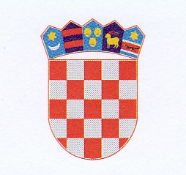 R E P U B L I K A    H R V A T S K AKRAPINSKO-ZAGORSKA ŽUPANIJAUpravni odjel za obrazovanje, kulturu, sport i tehničku kulturuKLASA: 604-02/16-01/10URBROJ: 2140/1-10-16-14Krapina, 07. prosinca 2016.Na temelju članka 17. Pravilnika o uvjetima,  kriterijima i postupku dodjele stipendija redovitim učenicima srednjih škola i studentima s područja Krapinsko-zagorske županije («Službeni glasnik Krapinsko-zagorske županije» br. 28/2016.), Povjerenstvo za dodjelu stipendija na svojoj sjednici održanoj 05. prosinca 2016. g. izvršilo je bodovanje i utvrdilo redoslijednu listu za studentske stipendije, a potvrdilo nadležno tijelo slijedećim aktom:	Župan Krapinsko-zagorske županije, dana 06. prosinca 2016. g. donio je Zaključke (Klasa: 604-02/16-01/10, Urbroj: 2140/01-02-16-8 i Klasa: 604-02/16-01/10, Urbroj: 2140/01-02-16-9) o dodjeli stipendija redovitim učenicima srednjih škola i studentima s područja Krapinsko-zagorske županije za školsku/akademsku 2016./2017. godinu.	Sukladno članku 17. Pravilnika, Povjerenstvo za dodjelu stipendija objavljuje REDOSLIJEDNU LISTU ZA UČENIČKE STIPENDIJE – B KATEGORIJA –STIPENDIJE PO SOCIJALNOM KRITERIJU ZA 2016/2017. šk./g.IME I PREZIME							BROJ BODOVA1. LUKA BELOŠEVIĆ							70    Đurmanec 132, Đurmanec2. SARA HOIĆ								70    Podgrađe 80d, Marija Bistrica3. VLATKA VUČKOVIĆ							70    Martinščina 111, Zlatar4. EMA AGATA ŠAMAL							70    Strmec stubički 200, Stubičke Toplice5. EMINA RADELIĆ							70    Bočaki 1, Konjščina6. DANICA HERCIGONJA							70    Gorjakovo 131, Pregrada7. PETRA MUTAK								65    Grabe 63a, Bedekovčina8. PATRICIJA PETROVEČKI						60    Naselje Grbovec 1, Bedekovčina9. KARLA HARAMUSTEK						 	60    Slani Potok 45, Gornja Stubica10. DARIA BENKOTIĆ							60      Sekirišće 20, Sveti Križ Začretje11. KRISTINA ŠKUDAR							55      Gregurovec 101a, Mihovljan12. ANA HABAZIN								55      Turnišće 100, Konjščina13. MIHAEL ROGINA							55      Gregurovec 115a, Mihovljan14. KRISTINA DUGOREPEC						55      Dubrava zabočka 50, Zabok15. NIKOLA KOMIN							55      Banščica 39, Gornja Stubica16. LOVRO HREN								50      Vučak 55/1, Bedekovčina17. KLARA KUREŠIĆ							50      Trg Pape Ivana Pavla II 27, Marija Bistrica18. MARKO CAR								50      Hum zabočki 1b, Zabok19. JOSIP MIKULČIĆ							50      Gornja Selnica 45, Belec20. DORIS TKALČEVIĆ							50      Bregi zabočki 21, Zabok21. MAGDALENA GREGORIĆ						50      Globočec 227, Marija Bistrica22. NIKOLA SVETEC							50      Zajezda 26, Budinščina23. TEA VORIH								50      Jazvine 52, Radoboj24. MARIN LONČARIĆ							50      Martinec Orehovički 93, Bedekovčina25. ANAMARIJA GROZDEK						45      Gregurovec 66f, Mihovljan26. PATRICIJA LELJAK							45      Gornja Pačetina 13, Krapina27. VEDRANA STRAHONJA						45      Frana Galovića 7b, Krapina28. KRUNOSLAV BOROŠA						45      Ljudevita Gaja 21, Gornja Stubica29. MARTINA HERCEG							45      Veliki Bukovec 27, Mače30. IVONA PAVLINEC							45      Put K. Lugarića 19, Desinić31. MARIJA ŠKVORC							45      Dubovec 27b, Gornja Stubica32. VALENTINA VEŠLIGAJ						45      Cigrovec 12, Pregrada33. KARLO KUCELJ							45      Veliki Komor 134a, Mače______________________________________________________________________34. JOSIPA ŠAGUD								40      Banščica 48, Gornja Stubica35. IVAN PEČEK								40      Goričanovec 19, Đurmanec36. KARLO TUMPIĆ							40      Grdenci 112, Zabok37. JURAJ TUMPIĆ								40      Grdenci 112, Zabok38. DANIJELA ORLOVIĆ							40      Lenišće 49, Tuhelj39. STJEPAN BERIĆ							40      Kačkovec 7, Kraljevec na Sutli40. IVA MUNĐER								40      Toplička cesta 9a, Donja Stubica41. ANAMARIJA ZAJEC							40      Gornja Pačetina 41, Krapina42. LEONARD LONČAR							40      Oroslavska 5, Oroslavje43. MATIJA TUĐA								40      Grabrovec 32, Zabok44. ADRIAN LONČAR							40      Oroslavska 5, Oroslavje45. MARKO RUMBAK							40      Škarićevo 257, Petrovsko46. MONIKA ILINIĆ							35      Modrovec 34a, Gornja Stubica47. MAJA KOS								35      Velika Veternička 40, Mihovljan48. DAVID ŠKVORC							35      Selnica 215/1, Marija Bistrica49. KARLO CVRK								35      Viča Sela 43, Krapinske Toplice50. HELENA LESKOVAR							35      Stipernica 41, Pregrada51. DAVID KRESONJA							35      Novi Golubovec 38, Novi Golubovec52. MONIKA POLJANEC							35      Pristava 6453. JANA KUDELIĆ								35      Braće Radića 7, Zlatar54. ANTONIO JURINA							35      Brezje 57, Gornja Stubica55. GABRIJELA JURINA							35      Brezje 57, Gornja Stubica56. ANA-MARIJA NULI							35      Budinščina 72c, Budinščina57. PAULA PAVLIĆ								35      M. J. Zagorke 5, Oroslavje58. MARTA ŠEŠERKO							35      Modrovec 74, Gornja Stubica59. BARBARA RUKAV							35      Gorjani Sutinski 66b, Radoboj60. DARIJA BUČKAL							35      Martinščina 172, Zlatar61. MARIJA GRDEN							35      Banščica 42, Gornja Stubica62. MANUELA HRENIĆ							35      Sveti Matej 48b, Gornja Stubica63. Karlo Zajec								35      Donja Šemnica 121, Krapina64. VELIMIR VINCELJ							30      Ravninsko 115, Đurmanec65. VALENTINA HORVATIN						30      Draše 57a, Kraljevec na Sutli66. LUCIJA SAJKO								30      Gornja Šemnica 193, Radoboj67. ANTONIO SAJKO							30      Gornja Šemnica 193, Radoboj68. VALENTINA KRALJ							30      Loborsko završje 99, Lobor69. SANDRO VINCELJ							30      Đurmanec 229, Đurmanec70. BENJAMIN BERIĆ							30      Gornji Čemehovec 31, Kraljevec na Sutli71. TINO JANŽEK								30      Gornje Jesenje 18372. JOSIPA ZGORELEC							30      Zagorska Sela 36b, Zagorska Sela73. KATARINA ANTOLIĆ							30      Ivanić Desinički 70/1, Desinić74. PERICA PRACAIĆ							30      Mala Erpenja 90, Krapinske Toplice75. MARKO ČAJKO								30      Lj. Babića Đalskog 41, Stubičke Toplice76. LUKA PEČEK								30      Putkovec 11a, Đurmanec77. NIKOLINA DUNAJ							30      Doliće 109, Krapina78. MARTA BOČKAJ							25      Brezje 73, Gornja Stubica79. NIKOLINA ŠRAJBEK							25      Velika Veternička 101, Novi Golubovec80. SVEN JUGOVAC							25      Stubička cesta 127, Oroslavje81. HELENA KRNJULC							25      Kapelski Vrh 47, Kraljevec na Sutli82. KRISTINA MATEKOVIĆ						25      Taborgradska 4, Desinić83. VERONIKA BELOŠEVIĆ						25      Podbrezovica 55, Đurmanec84. MARTINA ILIĆ								25      Mala Erpenja 128, Krapinske Toplice85. KARLO VERTUŠ							25      Grtovec 72, Budinščina86. SVEN JUGOVAC							25      Stubička cesta 127, Oroslavje87. JELENA BOČAKJ							20      Pretkovec 10, Krapina88. PETRA LJUBIĆ								20      Zagrebačka 1/1, PregradaTemeljem Zaključka župana Krapinsko-zagorske županije (Klasa: 604-02/16-01/10, Urbroj: 2140/01-02-16-9, od 06. prosinca 2016. g.), pravo na stipendiju ostvaruju podnositelji zahtjeva od rednog broja 1. do rednog broja 33. na redoslijednoj listi.	Podnositelji zahtjeva od rednog broja 34. do rednog broja 88. nisu ostvarili pravo na stipendiju, zbog ostvarenog broja bodova i zauzetog mjesta na redoslijednoj listi.	Podnositelji zahtjeva koji nisu ostvarili pravo na stipendiju mogu izvršiti uvid u bodovnu listu i postupak bodovanja u Upravnom odjelu za obrazovanje, kulturu, sport i tehničku kulturu.	U roku 8 dana od dana objave redoslijedne liste podnositelji zahtjeva imaju pravo prigovora županu Krapinsko-zagorske županije.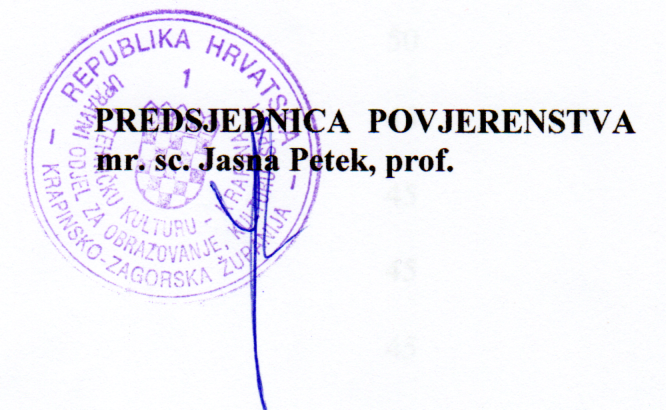 